План –схема района расположения МОУ СОШ№4, пути движения средств и детей (учеников)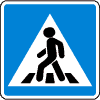 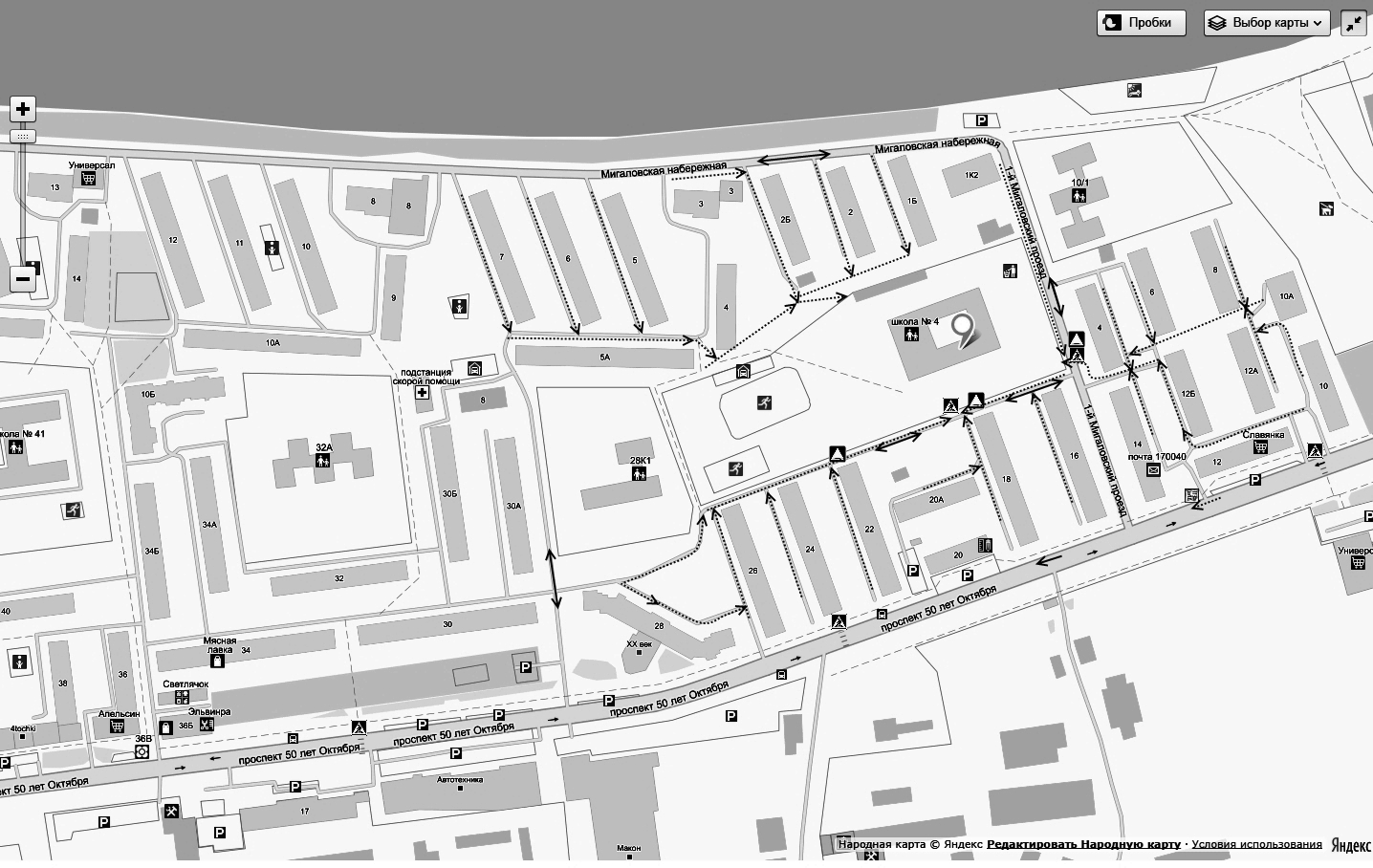 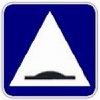 План –схема района расположения МОУ СОШ№4, пути движения средств и детей (учеников)